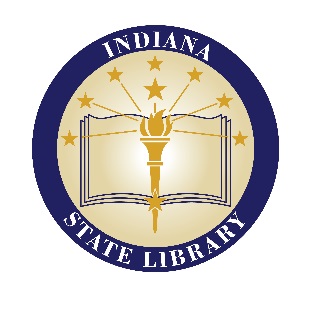 Resource Sharing Committee11/30/2023 MinutesAttendees: Darlene Fox, Trista Rue, Josh Petrusa, Ruth Connell, Lynne’ Colbert, Robert Roethemeyer, Leigh Anne Johnson, Jacob Speer, Stephanie Asberry, Jen Clifton, John Wekluk, Ruth Frasur.Meeting called to order at 10:02AMApproval of AgendaMotion to approve:  Petrusa; 2nd Fox.  Passed unanimously.Approval of MinutesMotion to approve:  Fox; 2nd Petrusa.  Passed unanimously.State Library ReportIndiana Digital Library updateSpeer reported that the IDL advisory committee will be meeting soon.Evergreen update Frasur shared in response to the courier issues that SRCS due dates have been extended to 12/31 and a new ‘Lost in Transit’ status has been added for items not yet delivered. There will be an upgrade January 28th and a new interface in 2024. Morrisson Reeves Library will be joining the consortium in April of 2024. Frasur will be leaving ISL in May 2024.IN-SHARE updateStats show a dip in requests in September and Johnson said November requests are also low, similar to SRCS.SRCS update SRCS statistics were provided. Speer discussed the upcoming RFP which IDOA will be posting shortly. He added that ISL is performing a cost analysis on the system and evaluating whether it is still the best option. It is not serving academic libraries as well as hoped, and relies heavily on the Evergreen Indiana consortium for loans. Petrusa and Rue both commented that ISL needs to communicate options with libraries during the RFP decision, and Speer agreed.InfoExpress updateStill in recovery mode with NOW Courier. Speer, Asberry, and Clifton visited NOW warehouse on 11/21 to view progress.Claims – Damaged item claims may be submitted at any time. Lost item claims should be held until we have been told all backlog is delivered. ISL will assist libraries with bulk claims if needed, and Frasur will assist Evergreen libraries. Parcels are insured by the courier services, so claims will be paid through them.Warehouse pickups – ISL had alerted some IN hub libraries that warehouse appointments would be available on 11/29-12/1, but NOW Courier advised there is not enough outgoing for this to be worthwhile and will reschedule.Tracking – ISL’s IT department is still working with NOW to reconnect the APIs, after which time parcel status should be visible in the portal again.General comments on lack of deliveries/driver comments/possibility for refunds.INSPIRE updateINSPIRE usage is stable and similar to last year.There were several questions received from vendors, so the deadline for responses has been extended to December 12, 2023. The decision timeline will be based on the number of responses received.Old Business  Discovery to Delivery/Resource Sharing Conference 2023- October 13, 2023The conference was successful and feedback, including survey results, was positive. Trista thanked Leigh Anne for handling the conference so well her first year in this role. Leigh Anne thanked all committee members for their contributions as well.INSPIRE RFP (discussed during ISL INSPIRE update)	New BusinessSRCS RFP (discussed during ISL SRCS report).Next meeting date- January 26th, 10AM.AnnouncementsNo announcements.Meeting adjourned at 10:38 AM (Motion: Connell; 2nd Petrusa)